EKONOMI KÖPINGS FOTBOLLSFÖRENING – KFF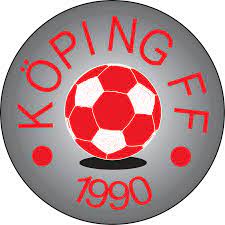 Den ons 20 mars 2024 kl 08:18 skrev Martin Westlund <mwestlund89@gmail.com>:Hejsan,
Tack Anneli för att du driver vår fråga framåt.

Vill även nämna att vi är intresserade av att veta detta för att få och ha en motivering till medlems/-och tävlingsavgiften för att kunna svara vidare till ”våra” föräldrar.

Vore toppen om det gick, utöver redovisningen, speca upp denna peng som varje aktiv spelare betalar, i vårat fall 900 kronor.

Som det är nu har vi själva svårt att förstå vad pengarna går och vad det avser. Detta då med tanke på att vi som lag ej ser något som görs MEN jag tror absolut ATT det görs saker i bakgrunden som behöver ekonomisk stöttning för att driva en förening samt att vi som lag ska ha goda förutsättningar.

Blir svårt när vi ej har bollar så det räcker till hela, truppen, tillräckligt med koner, västar etcetera men finns säkert förklaringar till det.
Vi är gärna självkritiska också och tar tacksamt emot feedback på vårat jobb/uppdrag som ungdomsledare.

Hoppas ni ser denna fråga som i ett led till att få en sund och god ungdomskultur samt att vi stolt ska kunna bära Köping FF’s emblem.

Hoppas på förståelse och snabb återkoppling!  
Mvh
Ledarna i KFF P15Från: Anneli Arnelind <anneli.arnelind@gmail.com>
Datum: 24 mars 2024 10:25:21 CET
Till: Martin Westlund <mwestlund89@gmail.com>, Markus Thulin <markus.j.thulin@gmail.com>
Kopia: Peter Skantz <peter.skantz@koping.net>, Shpetim Pirraku <shpetim.pirraku@abf.se>
Ämne: Fwd: ekonomi i Köping FF plus blandat﻿Hej, jag vill med detta mejl berätta lite vad som kostar för ungdomslagen. Jag har säkert missat något.
Vi har, så länge jag varit med i KFF alltid kämpat för att hålla avgifter nere, så att det finns möjlighet för alla att vara med. Vi har heller inte behövt sälja produkter i föreningen utan vi har lagt det mesta av vår tid på barnen och ungdomarna, att utbilda dem till bra fotbollsspelare och bra sociala individer som bidrar i samhället. Vi har varit flera som jobbat med att dra in sponsring. Vi har alltid haft bra tillgång till material och matchtröjor.

- Domarkostnader: Föreningen betalar alla domare, lagen lägger ut pengar och får tillbaka pengar efter inlämnande av kvitto.
- Föreningen är ansvariga för att rekrytera domare och betala utbildningar för dem varje år. Förra året utbildades 40 st ungdoms-domare.
- Planhyror: Avgift från kommunen 21 kr/tillfälle halvplan för ungdom
- Material: Inköp matchtröjor (700 kr/styck), bollar (479 kr styck, storlek 4), västar, konor,  sjukvårdsmaterial mm.
Ledare: overaller, eller andra föreningskläder (40-50 ungdomsledare)
- Cupbidrag: Brukar ligga på 3000 kr/år/lag 
- Anmälningsavgifter till VFF:  Total kostnad föreningen 2023= 50.750 kr/år
- Hyra av Förråd Z-backen: 1000kr/box/år
- Utbildning ledare 2875-4500 kr per ledare (förra året var det cirka 20 ledare som gick utbildning) vi får en del tillbaka av SISU för tränarutbildningar
- Avslutningsbidrag (om vi inte har avslutningar tillsammans)
-Licensavgifter
Ett bra exempel nu är tre ledare som ska utbilda sig från samma lag, á 4500 kr blir 13500 kr, de får också overaller, domarkostnader ska betalas mm, och ett lag med 20,30 eller 40 spelare, då blir det inte så mycket pengar kvar. Vi prioriterar utbildningar, det är viktigt för att ungdomarna ska få rätt förutsättningar för framtiden.De två sista åren har vi haft utmaningar med att bollar försvunnit från förråden, matchtröjor har inte lämnats tillbaka, färre jobbar med att dra in sponsring. Vi har inte någon bra kultur med höga publikintäkter på A-lagsmatcherna, till skillnad från innebandyn. Det blir heller inte samma inramning på IP som i en hall.

Sponsorarbetet gick trögare förra året och i år kommer det blir tuffare, fler företag säger nej.
Vi har ingen egen klubbstuga utan har varit inhyrda i ett rum i KIS-stugan mot en kostnad, men som vi nu lämnat för IP. Förra året sålde föreningen Ravelli-produkter och i år blev det produkter från Bambusa. Tanken är att dessa pengar ska sparas till en egen klubbstuga.

Tidigare samarbetade vi med Intersport som klädleverantör. Vi var inte nöjda och bjöd in andra varumärken. Valet föll på Macron. Vi får en del i frivaror varje år, men behöver uppfylla en viss inköpsnivå för att behålla frivarorna. Vi brukar ta ut fotbollar och en del ledar-overaller. 
Macron brukar komma till Köping så att alla kan prova och känna på grejerna. Annars finns webbshopen. (https://macronsverige.se/produkt-kategori/teamshoppar/koping-ff/)

Vi har svårt att få tag på ledare och tränare till våra äldsta ungdomslag, jag är rädd för att vi snart måste betala för det och då kanske avgifterna behöver höjas. 

Det kanske ska vara så att alla ungdomslag får sina egna bollar, och så får man vara noga med  att räkna in dem efter träningarna. Förbättringsförslag får lämnas till styrelsen på det som inte fungerar. Ni kanske kan föreslå ett litet projket där man tittar över trappan på träningsavgifterna? Matchtröjor håller på att samlas in och skickar nedåt till alla lag, så att alla ska få tröjor som passar till seriestart. Att beställa nya matchtröjor tar 60 dagar. Jag har för mig att jag redan i slutet av januari började fråga efter att alla skulle kolla vad som behövdes i "matchtröjsväg" men alla hade inte kommit igång med säsongen då. Vi kan lösa allt bara vi kommunicerar, och det blir bättre om vi har träffar under året där alla ledarna träffas och bollar frågor/ärenden. Det är nya tider nu och vi kanske måste jobba annorlunda, färre jobbar som föreningsmänniskor, vi är en relativt ung förening där det inte finns "seniorer" att plocka upp för att jobba i föreningen på olika sätt.
Jag är glad att ni ska komma på årsmötet, för det betyder utveckling och en bättre förening som är anpassad för den tiden vi befinner oss i.Vänligen

Anneli